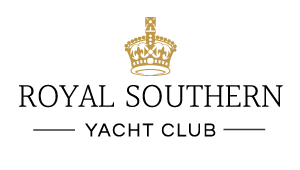 Opening Times: Thursday – Saturday 18:30 – 21:00River Room Prix Fixé2 Courses £20 (£18.00)3 Courses £25 (£22.50)StartersFrench Onion Soup Cheese CrouteCrab Beignet with Crushed Peas & Lemon GelBeef Carpaccio Shavings of Parmesan and Herb oilPork Prune and Ham Terrine with toasted Sourdough and Apple Chutney Poached and Smoked Salmon Tian Olive oil and Caper DressingCamembert Wedge with a Cranberry and Port SauceMainsGrilled Ribeye Steak, Sauce DianeChicken Supreme Stuffed with Asparagus & Sun-Dried Tomato Mousse, Spinach Cream Sauce Goan Fish Curry with Basmati Rice     Roasted Salmon Fillet with White Wine Prawn SauceCaramelised Onion & Brie Tart, Balsamic SyrupMenu subject to availability. Please be aware that some dishes may contain allergens.Please make a member of staff aware if you have any specific requirements.All non-members will have a 15% service charge added to their bill.(PRICES IN BRACKETS ARE THOSE CHARGED TO MEMBERS USING A LEVY CARD)15.02.2019DessertsLemon Posset and Shortbread Frozen Raspberry ParfaitCheese Selection, Quince Paste & CrackersSelection of Ice Creams & Sorbets
Menu subject to availability. Please be aware that some dishes may contain allergens.Please make a member of staff aware if you have any specific requirements.All non-members will have a 15% service charge added to their bill.(PRICES IN BRACKETS ARE THOSE CHARGED TO MEMBERS USING A LEVY CARD)15.02.2019